SECTION 1: SETTING THE CONTEXTHello Students, Welcome to unit 3! In this unit we will work on the context of television and advertising. Look at the following pictures and answer the questions. 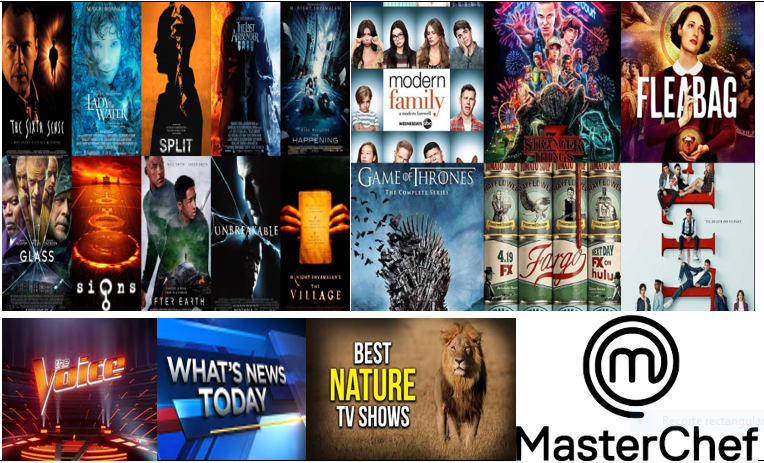 Among all the TV programs available, what is your favourite one? Please explain why.Have you ever seen a reality show? If so, did you like it? Why/why not?Most TV programs include certain features depending on their format. Match the words to their synonyms:Choose 3 words from column A to make one sentence about TV shows with each word:1 _______________________________________________2 _______________________________________________3 _______________________________________________SECTION 2: LET’S PRACTICELook the following sentences about reality TV, complete them with the vocabulary from the box, and then match to the pictures below:I think you are such a __________ artist The latest celebrity to be __________ this year's Master Chef has been revealed.The winning ___________ will receive a cash prize My main __________ is to win this competition and receive a cash prize I always ___________ the same show of my dancingThe concert attracted a large __________ who clapped and cheered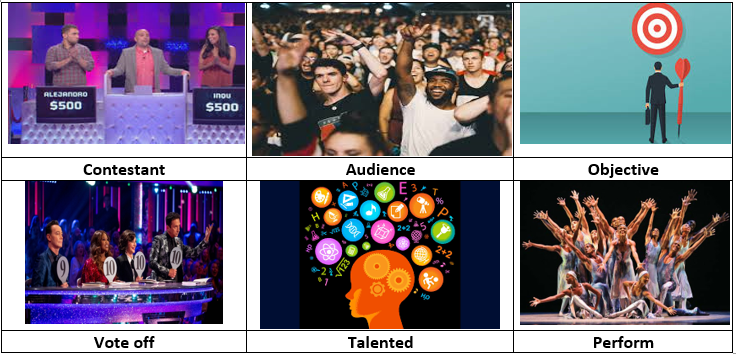 SECTION 3: LET´S CONSTRUCT AND APPLY OUR KNOWLEDGEUnderline the best option in each sentenceOne of my favourite artists of all times is Andy Warhol. He was such a talented/showcase artist.I think that the main objective/perform of art is to emancipate the soul. All the audience/contestants in the show were vote off last week.For the following challenge you need to work in teams/contestants. TV shows are one of the best opportunities to show advertising/commercial.listed below are few key words for talking about reality shows. One word in each group does not belong. Which one? Explain why.Eliminate – Vote off- Join Showcase- perform – audienceObjective- talented- aim ______________________________________________________________________________________________________________________________________________________Read the following text about Reality TV shows and complete chart with related vocabulary.Top reality TV shows of all timeReality TV is a category of television programming which supports unscripted context and true events. This genre covers a wide range of formats based on the competitions, game shows, talent showcasing, etc. in the early 2000’s reality shows gained a lot of popularity with TV audiences when production companies started introducing new programmes.Imagine that you and your classmates are in a reality show about your school life, and then answer the questions below. Remember, be creative and respectful!Who would be the audience of this reality show?_______________________________________________Who would be the first eliminated, and why?_______________________________________________Who would be considered among the most talented in the group? _______________________________________________Who would you like to join you in a team performance?_______________________________________________What would you showcase?_________________________________________________AB AudienceShowcaseAdvertisingTeamEliminate ____Exhibit, display____Group, company, contestants____ Remove, vote off____ Spectators, viewers____ Commercial, messageVoted off – objective – talented – audience - performREALITY SHOW GENRESMOST POPULAR REALITY SHOW REALITY SHOW KEY VOCABULARY